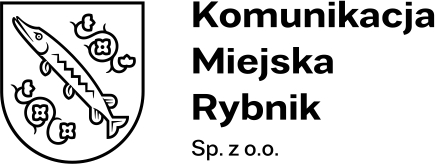 Załącznik nr 2 – Wzór umowy.Nr postępowania: KMR/PU/04/2023Umowa – WzórZawarta w dniu ……………….. r., pomiędzy:Komunikacja Miejska Rybnik Sp. z o.o.44-200 Rybnik, ul. Budowlanych 6, NIP: 642-32-36-629,zwanym dalej „Zamawiającym”, którego reprezentuje:Łukasz Kosobucki – Prezes Zarządu,a,…………………………………………………………………………………………………..…………………………………………………………………………………………………..…………………………………….. NIP: ………………….. , REGON: ………………….. .zwanym dalej „Wykonawcą”, którego reprezentuje:…………………………………. – …………………………………. ,zwanymi dalej „Stronami”,na podstawie REGULAMINU UDZIELANIA ZAMÓWIEŃ SEKTOROWYCH na dostawy, usługi i roboty budowlane w Komunikacji Miejskiej Rybnik Sp. z o.o. 
w Rybniku, o następującej treści:
Przedmiot umowy.Przedmiotem zamówienia jest dostawa sprzętu warsztatowego do zajezdni:8 szt. (2 zestawy po 4 szt.) mobilny podnośnik kolumnowypodnośnik elektrohydrauliczny, przeznaczony do podnoszenia za koła autobusów,udźwig: min. 22 [t] (4x5,5 [t]),sterowanie bezprzewodowe, tryb sterowania: pojedyncze oraz wszystkie kolumny jednocześnie (synchronizacja w ramach grup kolumn),regulowane uchwyty kół,minimalna wysokość podnoszenia 1700 [mm],zasilanie akumulatorowe,mechaniczne zabezpieczenie przed opadaniem, 1 szt. podest serwisowy do obsługi autobusówpodest ruchomy do obsługi autobusów,wymiary:minimalna długość: 4000 [mm],minimalna szerokość: 1000 [mm],minimalna wysokość: 3100 [mm],regulowana wysokość podestu roboczego,wejście na podest roboczy umiejscowione prostopadle do podestu roboczego,barierka zabezpieczająca przestrzeń roboczą nad pojazdem,opuszczane trapy do zabezpieczania przestrzeni pomiędzy pojazdem 
a podestem,podest roboczy i stopnie wykonane w sposób antypoślizgowy,dostosowany do obsługi autobusów wykorzystujących energie elektryczną, wodorowych i gazowych,1 szt. podest do obsługi autobusówpodest ruchomy do obsługi autobusów,wymiary:minimalna długość: 4000 [mm],minimalna szerokość: 1000 [mm],minimalna wysokość: 3400 [mm],regulowana wysokość podestu roboczego,wejście na podest roboczy umiejscowione prostopadle do podestu roboczego,barierka zabezpieczająca przestrzeń roboczą nad pojazdem,opuszczane trapy do zabezpieczania przestrzeni pomiędzy pojazdem 
a podestem,podest roboczy i stopnie wykonane w sposób antypoślizgowy,dostosowany do obsługi autobusów wykorzystujących energie elektryczną, wodorowych i gazowych,
Rozliczenie.Wartość wynagrodzenia za przedmiot umowy opisany w § 1 wynosi:……………………………………………………………………………………… + VAT
( słownie: ………………………………………………………………………... + VAT )Wartość przedmiotu zamówienia obejmuje wszystkie koszty z uwzględnieniem podatku od towarów i usług VAT, innych opłat i podatków, opłat celnych, kosztów opakowania oraz ewentualnych upustów i rabatów, skalkulowane 
z uwzględnieniem kosztów dostawy (transportu) do siedziby Zamawiającego.  Zapłata za przedmiot zamówienia nastąpi na podstawie faktury.Podstawę do wystawienia faktury stanowić będzie protokół odbioru/dostawy podpisany przez obie Strony.Wykonawca wyraża zgodę na potrącenie kar umownych z faktury.Wykonawca oświadcza, że jest płatnikiem podatku VAT i posiada nr identyfikacji podatkowej NIP …………………………………………………………………………...Faktura będzie płatna przelewem na konto Wykonawcy w terminie 14 dni od daty otrzymania prawidłowo wystawionej faktury. 
Nr konta Wykonawcy: ……………………………………………………………………Faktura będzie wystawiona na następujące dane:Komunikacja Miejska Rybnik Sp. z o.o.ul. Budowlanych 6, 44-200 Rybnik,
NIP 642-32-36-629.Za dzień zapłaty należności wynikającej z faktury uznaje się dzień obciążenia rachunku Zamawiającego.Zamawiający akceptuje wystawianie i przesyłanie faktur, not księgowych, korekt faktur oraz innych dokumentów i potwierdzeń odbioru w formie elektronicznej przez Wykonawcę z adresu email: …………………………. Adres e-mail jako właściwy do otrzymywania korespondencji związanej z fakturami i dokumentami w formie elektronicznej: sekretariat@km.rybnik.pl.
Sposób wykonania przedmiotu umowy.Termin realizacji zamówienia: do … tygodni od daty podpisania umowy.Za datę wykonania przedmiotu umowy przyjmuje się datę podpisania bez zastrzeżeń protokołu odbioru/dostawy.Dostarczony przedmiot zamówienia musi posiadać oznakowanie CE.Wykonawca zapewni pełną dokumentację techniczną standardowo dostarczaną przez producentów.
Wymagania Gwarancyjne i serwisowe.Wykonawca udziela gwarancji na dostarczony przedmiot zamówienia na okres … miesięcy, licząc od momentu podpisania protokołu odbioru/dostawy.
Kary.Wykonawca zapłaci Zamawiającemu karę umowną w wysokości 0,3% wartości niedostarczonego przedmiotu umowy za każdy rozpoczęty dzień zwłoki Wykonawcy.Zamawiający ma prawo odstąpić od umowy bez uprzedniego wezwania 
w przypadku zwłoki w dostawie przekraczającej 30 dni oraz nałożyć na Wykonawcę karę umowną w wartości 10% wartości netto zamówienia.Kary umowne określone w ust. 1-3 nie wykluczają dochodzenia od Wykonawcy odszkodowania na zasadach ogólnych.
Postanowienia końcowe.Wszelkie zmiany niniejszej umowy wymagają formy pisemnej pod rygorem nieważności. Wniosek o zmianę postanowień zawartej umowy również musi być wyrażony na piśmie. Sprawy sporne mogące wyniknąć na tle realizacji niniejszej umowy rozstrzygane będą przez sąd właściwy ze względu na siedzibę Zamawiającego. W sprawach nieuregulowanych niniejszą umową stosuje się przepisy Kodeksu Cywilnego. Umowę sporządzono w dwóch jednobrzmiących egzemplarzach, po jednym dla każdej z umawiających się stron.Załącznikami do umowy są: Załącznik nr 1 - Specyfikacja Warunków Zamówienia,Załącznik nr 2 - Oferta Wykonawcy.…………..………………………………………..……………………………ZamawiającyWykonawca